Elrick Primary School Parent Forum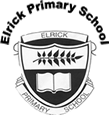 Wednesday 24th January 20172pm Staff room  - All WelcomeAgendaChairperson’s welcome & opening addressApologiesReview, complete & approve December minutesHead Teachers Report (Mrs Malcolm) Treasurers Report – (CM)Safety concerns – grass slopes at back of schoolHelping the community – food banks/clothing etc. – could we get involved?FundraisingChairperson to close & invite all to attend next meeting (10th March)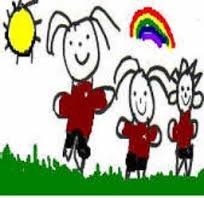 Pass It On… Our Parent Forum Newsletter 20th January 2017Happy New Year to you all!Its hard to believe its 2017 already! – We will have a very busy 6 months ahead of us, here at the Parent Forum.  I wanted to say a HUGE thanks to everyone who worked so hard in the run up to Christmas, particularly those who rallied to our call for bag packing at Marks and Spencer’s.  It was so nearly cancelled, but thanks to some VERY determined committee members, we managed to fill all the spots and raised £700 so it was hugely worthwhile and actually quite fun to do!! Christmas jumper day also raised £310, so thanks to all you parents who helped make that happen.Toy AppealWinter weather often means that lunch and break times are spent indoors.  The school was looking for money to purchase more board games, but I’m wondering if any parents might have some good quality games that you would be willing to donate? – I know that Christmas time often brings lots of duplicates and is also a time when you have a clear out of cupboards – If you have any board games that you would be able to donate, please hand them into reception at any time.  Thank you.FundraisingThere are quite a few fundraising projects in the pipeline; We have a provisional date for a Dons day out at Pittodrie Stadium on Saturday 11th March – more details will follow shortly.  We will also be having a Race night fundraiser at The Ashvale restaurant in June.  If you are having a clear out of clothes, please hang on to them and we will book another uplift from Bags 2 School as soon as possible.Our biggest fundraiser each year is our annual school fun day which will take place on Saturday 20th May.  We are very lucky that many people help us with specific stalls year in, year out, but we also rely on getting new people to give us a hand.  If you think you might be able to help, please give me a shout. Our next meetingYou will note that this week’s meeting is at 2pm.  Many of us would be setting off not long after to pick up children, so I hope that we might see some new faces (familiar ones are also great!).  We will be finishing sharply so that everyone will be on time to pick younger children up from the back of the school.I look forward to seeing you.  As always, please do get in touch with me if you would like anything to be raised on our next agenda,Kind regards,Angela Bowman                 angela.bowman@hotmail.com